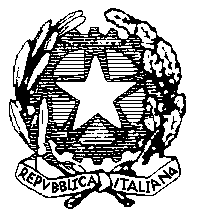 Ministero dell’Istruzione e del meritoISTITUTO COMPRENSIVO STATALE DI BOSISIO PARINIVIA APPIANI N. 10 - 23842 BOSISIO PARINI (LECCO) C.M. LCIC81000X - COD. FISCALE 82003400130TEL. 031/3580590E-mail: lcic81000x@istruzione.it - Pec: lcic81000x@pec.istruzione.it - Sito: www.comprensivobosisio.edu.it Ai genitori degli alunni della classe …………………………………………………COMUNICAZIONE VISITA GUIDATA/VIAGGIO D’ISTRUZIONEDestinazione: ……………………………………………………………………………………… 	  Periodo: ………………………………………Partenza ore ………………  da ………………………………………  Rientro ore ……………   a ……………………………………………Mezzo di trasporto ……………………………………………………………………………	Spesa pro capite €* ……………………Programma*	Quota calcolata ipotizzando la partecipazione di tutta la classe e che pertanto subirà variazioni in caso di mancata autorizzazione di qualche alunno.tagliare e restituire secondo la indicazioni fornite dai docentiAUTORIZZAZIONEIl sottoscritto …………………………………………………………………………………………… genitore/tutore dell’alunno ………………………………………………………………… frequentante la classe ……… plesso ………………………………………………AUTORIZZAla partecipazione del/la proprio/a figlio/a al/la visita guidata/viaggio d’istruzione promosso da: ……………………………………………………………………………………………………………………………………………………………………………Destinazione: ……………………………………………………………………………………… 	  Periodo: ………………………………………Partenza ore ………………  da ………………………………………  Rientro ore ……………   a ……………………………………………Mezzo di trasporto ……………………………………………………………………………	Spesa pro capite € ………………………DICHIARA-	di essere consapevole che la presente autorizzazione lo impegna a versare alla scuola la somma pro capite preventivata con le variazioni derivanti dalla mancata autorizzazione di qualche alunno;Data ……………………………	Firma ………………………………………………………………………